Registration Open! Motivational Interviewing BoosterOctober 12, 2018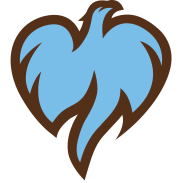 8:30a – 4:30pCost $125Lottie Beal Gibson Center of Excellence130 Industrial Drive, Greenville, SC  29607